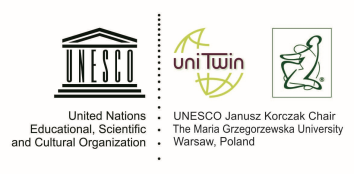 12th UNESCO Janusz Korczak Chair International Summer School'Gender equality and children’s equality in liberal and conservative discourses. Implications toward language and society'organised bythe UNESCO Janusz Korczak Chair at the  in cooperation with The Polish National Commission for UNESCO
Participant dataFirst and middle names: Family name: Nationality: Date and place of birth: Passport number: Permanent address and zip code: E-mail: The name and the full address of the University: Work position/study level: University degree;  Diplomas: 
Research area:References - List two persons /titles, e-mail/ who can provide information on qualifications of candidate1.……………………………………………………………………………………………………………………………..2. ……………………………………………………………………………………………………………………………..Please select one option by underlining it or by crossing out the remaining two:I will only participate if granted the UNESCO participation grant (*UNESCO fellowship) 	I am aware my stay in  is required to last 30 days and that grant does not cover flights, 	health insurance or visa costs `	* Please enclose UNESCO fellowship form doc 2I will participate at my own expense in case IF my UNESCO fellowship* application is unsuccessful - this will shorten my stay to 16-30th of September  2019 - I am aware I will be required to pay a participation fee, but I wish to apply for the UNESCO fellowship as my first choice and I am aware my stay in Poland will have to last 30 days if the fellowship is granted to me 	* Please enclose UNESCO fellowship form doc 2I am not eligible for the UNESCO fellowship and I wish to participate at my own expense during 16-30th of September 2019 - I will pay the participation fee by 1st June 2019 and I am aware the fee is 500 euro By sending this form in, I give Consent to the processing of personal data in accordance with point (a) of Article 6(1) of Regulation (EU) 2016/679 of the European Parliament and of the Council of 27 April 2016 on the protection of natural persons with regard to the processing of personal data and on the free movement of such data, and repealing Directive 95/46/EC (GDPR). I hereby give consent for my personal data included in my application to be processed by the , located at Ul. Szczesliwicka 40, 02-353   and the  Polish National Commission for UNESCO established in  in , Plac Defilad 1, The Polish National Agency for Academic Exchange established in  in , ul. Polna 40, Institution where the fellowship could be undertaken, which temporarily store your data.I have been informed that the data will be processed only for the organisational purposes of the Fellowship programme. I also declare that I am aware of all information referred to in Article 13 of the GDPR which concerns the processing of my personal data by the controller, and know my rights as set out in Articles 15-18 of the GDPR, in particular the right to access my personal data, rectify them, erase and restrict their processing. The “Participant data” duly completed should be sent electronically, 
no later than by 28 February 2018 to: unescochair@aps.edu.pl  